Crna Gora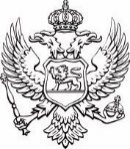 Ministarstvo ljudskih i manjinskih prava Br. 01-900/22-465/10                                                 Podgorica 22. oktobar 2022. godineNa osnovu člana 8 Uredbe o izboru predstavnika nevladinih organizacija u radna tijela organa državne uprave i sprovođenju javne rasprave u pripremi zakona i strategija ("Službeni list CG", br. 22/08, 42/11, 54/16, 13/18), Ministarstvo ljudskih i manjinskih prava objavljuje Listu predstavnika/ca NVO za izradu nacionalnog izvještaja o stanju ljudskih prava u Crnoj Gori u okviru četvrtog ciklusa opšteg periodičnog pregleda Ujedinjenih nacija za period 2018-2022.Na osnovu Javnog poziva nevladinim organizacijama za predlaganje predstavnika/ce za izradu nacionalnog izvještaja o stanju ljudskih prava u Crnoj Gori u okviru četvrtog ciklusa opšteg periodičnog pregleda Ujedinjenih nacija za period 2018-2022, objavljenog na internet stranici Ministarstva ljudskih i manjinskih prava dana 05.10.2022. godine, po isteku roka propisanog Javnim pozivom, na adresu Ministarstva ljudskih i manjinskih prava nije pristigao nijedan predlog za predstavnika/ce NVO..                                                                              Ministarstvo ljudskih i manjinskih prava